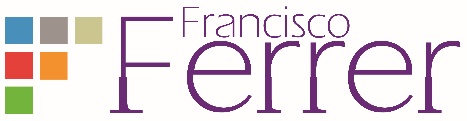 Haute Ecole Francisco FerrerCatégorie pédagogiqueActivité d’enseignement : Education musicaleElève : Brewaeys ManonSection : Normale Préscolaire 1PREBFiche d’utilisation sur l’exploitation des clavesNiveau de la classeOn se trouve dans une classe de 1ère maternelle.
Objectifs
Reconnaitre un objet grâce à une fiche le représentantExplorer un instrument de musique/un objet sonore appartenant à la famille des percussionsReproduire un rythmeReproduire une pulsation sur une comptine connue
Actions à demander aux enfantsJ’explique aux enfants qu’on va découvrir un instrument de musique, mais que pour cela ils vont d’abord devoir aller les trouver. Les enfants reçoivent une carte représentant leurs claves. Ils observent leur fiche, se rendent avec à une table où sont exposées toutes les claves et tentent de retrouver les leurs. Je pousse les enfants à aider le ou les copains qui ne les trouve pas pour développer l’entraide. Une fois trouvées, ils reviennent se rassembler, je leur demande s’ils connaissent cet instrument, s’ils en connaissent d’autres, et on en vient à donner des explications sur la famille des percussions.Pour le premier exercice, on va rythmer le prénom de chaque enfant en décomposant le prénom en en tapant chaque syllabe. Exemple : MA - NONUne fois que les enfants auront compris le principe, on passera à rythmer la pulsation d’une comptine qu’ils connaissent bien. Tout d’abord en la chantant tous ensemble, sans instrument. Ensuite je ferai la pulsation et laisserai les enfants me rejoindre à leur guise en respectant le rythme.Après la séance, nous nous rassemblons afin de verbaliser avec les enfants sur ce qu’ils ont appris.